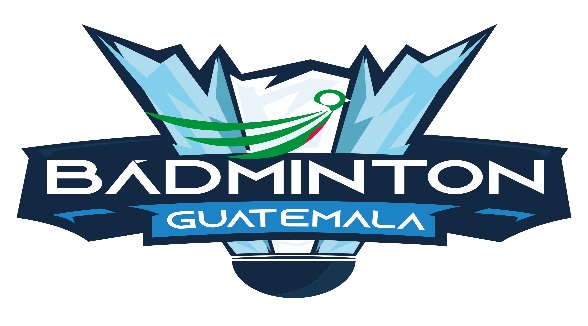 VISA SUPPORT FORMPlease complete and return this form to tecnicabadguate@gmail.com , gt.tecnica2023@gmail.com , tutoras.tec.fngb@gmail.com , Emichellerb@gmail.com Name of Member Association:  Contact Person:  MOBILE NUMBER:  PHONE NUMBER:         E-:  No.Mr/MsSurnameFirst NamePassport No.Expiry DateDate of BirthNationalityOccupation/       Position